Work experience/community work application form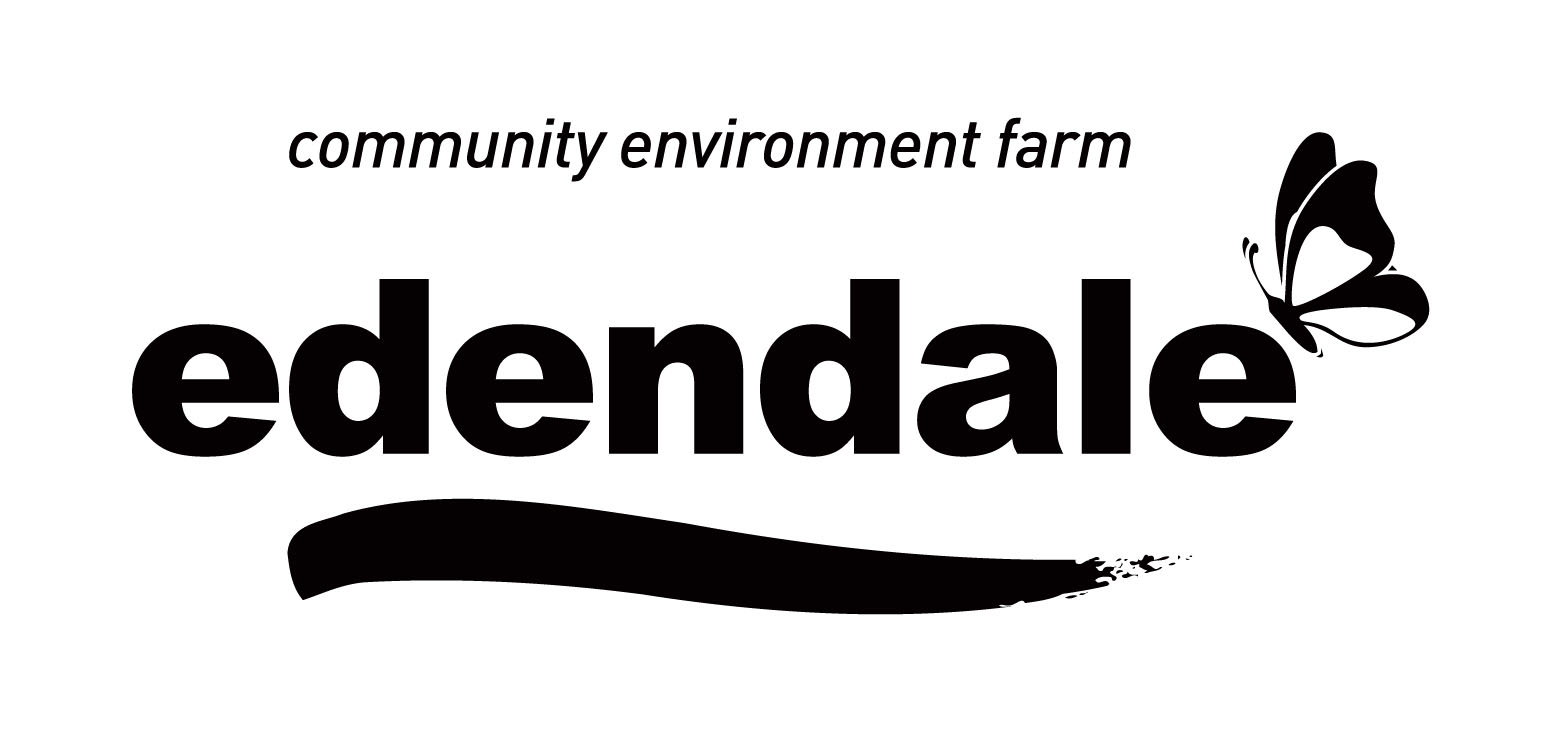 Name:__________________________________Date Applying:_____________________Email:___________________________________Phone  Number:____________________Date of Birth:_____________School____________________________________Year____Work experience is for one week only, Monday to Friday. Please consult with your school work experience co-ordinator and provide TWO suitable dates so we can attempt to fit you in to our schedule. We do not offer work experience/community work during school holidays or our very busy times. You will need to be capable of doing physical work with animals and grounds/ gardens maintenance.Preferred date for work experience OPTION ONE:__________________Preferred date for work experience OPTION TWO:__________________Please tell us why you want to come to Edendale for work experience:____________________________________________________________________________________________________________________________________________________________________________________________________________________________________________________________________________________________________________________________________________________________________________________________________________________________________________________________________________________Please tell us any experience you have had with animals:________________________________________________________________________________________________________________________________________________________________________________________________________________________________________________________________________________________________________________________How would you describe your capabilities with animals? For example: have you ever received instruction in approaching and/or handling animals (large or small) or in ‘reading’ animal behaviour?__________________________________________________________________________________________________________________________________________________________________________________________________________________________________________Are there animals in whose presence you don’t feel comfortable or confident?___________________________________________________________________________________________________________________________________________________________Do you have any allergies to any animals (e.g. fur, saliva) or feed (peanuts, wheat, grasses, hay etc.)?____________________________________________________________________________________________________________________________________________________________Have you ever been injured by an animal? (IF YES: what caused the incident, and how did you react? What would you do to prevent such an incident from happening again?)____________________________________________________________________________________________________________________________________________________________How do you feel about working independently, with minimal supervision? This would only happen after you have been trained properly.____________________________________________________________________________________________________________________________________________________________Have you any limitations or do you see any challenges? This information is needed so that we can plan your jobs on the farm.__________________________________________________________________________________________________________________________________________________________________________________________________________________________________________Is there any other information you think could be relevant in assessing your suitability?__________________________________________________________________________________________________________________________________________________________________________________________________________________________________________Please either:-Deliver to           Edendale ReceptionMail to 		Work Experience Officer		Edendale Community Environment Farm		30 Gastons Rd		Eltham, VIC, 3095Scan and email to edendale@nillumbik.vic.gov.auA member of staff will contact and let you know if there is an available placement for you. If there is a place you will need to come in for an interview and site tour. Upon successful completion of the requirements you will be offered a place and we will then require all paperwork to be completed as soon as possible.